Содержание1. Постановление администрации муниципального района Сергиевский Самарской области№130 от 19 февраля 2024 года «О подготовке к прохождению весеннего половодья и паводков в 2024 году на территории муниципального района Сергиевский»………………………………………………………………………………………………………….………………………………..32. Постановление администрации муниципального района Сергиевский Самарской области№132 от 20 февраля 2024 года «Об утверждении Порядка проверки правильности составления документов, представляемых сельскохозяйственными товаропроизводителями, осуществляющими свою деятельность на территории муниципального района Сергиевский Самарской области, на возмещение части затрат на поддержку проведения агротехнологических работ, повышение уровня экологической безопасности сельскохозяйственного производства, а также на повышение плодородия и качества почв, подтверждение достоверности содержащихся в них сведений»……………………………………………………………………………………………………………………….……….53. Постановление администрации муниципального района Сергиевский Самарской области№128 от 19 февраля 2024 года «О внесении изменений в постановление администрации муниципального района Сергиевский от 30.01.2023г. № 70 «О создании комиссии для принятия решений об установлении статуса о наличии или отсутствии правонарушения земельного законодательства Российской Федерации, закрепленного в Комплексной системе дистанционного мониторинга (КСДМ), при использовании земельных участков гражданами, юридическими и иными лицами на территории муниципального района Сергиевский Самарской области»».…54. Информационное сообщение……………………………………………………………………………………………………………...………….65. Информационное сообщение……………………………………………………………………………………………………………...………….66. Решение Собрания Представителей муниципального района Сергиевский Самарской области№4 от 21 февраля 2024 года ««О предварительном одобрении проекта Решения Собрания представителей муниципального района Сергиевский Самарской области «О внесении изменений в Устав муниципального района Сергиевский Самарской области» и вынесении проекта на публичные слушания»………………………………………………………………………………………………………………………………...………..67. Решение Собрания Представителей муниципального района Сергиевский Самарской области№5 от 21 февраля 2024 года «О внесении изменений в Решение Собрания представителей муниципального района Сергиевский Самарской области от 16.09.2021г. №44 «Об утверждении Положения о муниципальном земельном контроле в границах муниципального района Сергиевский Самарской области»»………………………………………………………………………………………………………………..…………..7АДМИНИСТРАЦИЯМУНИЦИПАЛЬНОГО РАЙОНА СЕРГИЕВСКИЙСАМАРСКОЙ ОБЛАСТИПОСТАНОВЛЕНИЕ19 февраля 2024г.                                                                                                                                                                                                                  №130О подготовке к прохождению весеннего половодья и паводков в 2024 году на территории муниципального района СергиевскийВ соответствии с Федеральными законами от 12.02.1998 № 28-ФЗ «О гражданской обороне», от  21.12.1994 № 68-ФЗ «О защите населения и территорий от чрезвычайных ситуаций природного и техногенного характера», руководствуясь  Уставом  муниципального района Сергиевский Самарской области, в целях организации своевременной подготовки сил и средств, обеспечения безопасности населения и устойчивого функционирования объектов экономики в период весеннего половодья и паводков 2024 года Администрация муниципального района СергиевскийПОСТАНОВЛЯЕТ:1. Утвердить состав противопаводковой комиссии муниципального района Сергиевский (приложение №1);2. Утвердить план мероприятий по подготовке к прохождению весеннего половодья и паводков в 2024г. (приложение №2);3. Рекомендовать:3.1. Главам городского, сельских поселений муниципального района Сергиевский провести мероприятия по подготовке к безаварийному пропуску паводковых вод и обеспечению безопасности населения, обратив особое внимание на состояние гидротехнических сооружений на территориях поселений;3.2. Руководителям предприятий, учреждений, организаций (далее - объекты экономики) независимо от организационно-правовой формы выполнить мероприятия по подготовке объектов и подведомственных территорий к безаварийному прохождению паводка.4. Отделу по делам гражданской обороны и чрезвычайным ситуациям администрации муниципального района Сергиевский (Семагину С.А.):4.1. Уточнить состав сил и средств для ликвидации паводка, порядок их оповещения, связи, сбора и взаимодействия;4.2. Принять участие в командно-штабной тренировке по теме «Организация взаимодействия комиссии по предупреждению и ликвидации чрезвычайных ситуаций и обеспечению пожарной безопасности, органов местного самоуправления, сил и средств организаций при половодьях и паводках на территории Самарской области»;4.3. Обеспечить освещение в средствах массовой информации и на официальном сайте администрации муниципального района Сергиевский в сети Интернет проводимых противопаводковых мероприятий и информирование жителей муниципального района Сергиевский о складывающейся паводковой обстановке и порядке действий при угрозе и в ходе наводнения.5. Опубликовать настоящее постановление в газете «Сергиевский вестник»;6. Настоящее постановление вступает в силу со дня его официального опубликования7. Контроль за выполнением настоящего постановления возложить на заместителя Главы муниципального района Сергиевский Заболотина С.Г.Глава муниципального района СергиевскийА. И. ЕкамасовПриложение №1к постановлению администрациимуниципального района Сергиевский Самарской области№130 от “19” февраля 2024 г.СОСТАВпротивопаводковой комиссии  муниципального района Сергиевский (далее комиссия):Екамасов Анатолий Иванович – Глава муниципального района Сергиевский – председатель комиссии;Заболотин Сергей Геннадьевич - заместитель Главы муниципального района Сергиевский – заместитель председателя комиссии;Семагин Сергей Анатольевич - начальник отдела по делам ГО и ЧС администрации муниципального района Сергиевский - секретарь комиссии;Члены комиссии:Заместитель Главы муниципального района Сергиевский - Савельев Сергей Анатольевич;Заместитель Главы муниципального района Сергиевский – Зеленина Светлана Николаевна;Заместитель Главы муниципального района Сергиевский – Чернов Алексей Евгеньевич;Руководитель МКУ «Управление сельского хозяйства» муниципального района Сергиевский - Макаров Сергей Иванович (по согласованию);Заместитель руководителя МКУ «Управление заказчика-застройщика, архитектуры и градостроительства муниципального района Сергиевский» – Коновалов Сергей Иванович (по согласованию);Заместитель руководителя Контрольного управления администрации муниципального района Сергиевский - Стрельцова Ирина Петровна;Главный специалист отдела по делам ГО и ЧС администрации муниципального района Сергиевский – Лопатин Александр Алексеевич;Начальник пожарно-спасательного отряда №40 филиал ГКУ СО «Центр по делам ГО, ПБ и ЧС» - Куликов Павел Сергеевич (по согласованию);Начальник отдела МВД России по Сергиевскому району – Сергеев Валерий Николаевич (по согласованию);Генеральный директор ООО «Сервисная коммунальная кампания» - Полоумов Андрей Васильевич (по согласованию);Главный врач ГБУЗ СО «Сергиевская центральная районная больница» - Бородулин Сергей Васильевич (по согласованию);Начальник территориального отдела территориального управления Роспотребнадзора по Самарской области в Сергиевском районе - Астафьева Лариса Федоровна - (по согласованию);Председатель Сергиевского РайПО - Винокуров Лев Вениаминович (по согласованию);Начальник единой дежурно-диспетчерской службы муниципального района Сергиевский МАУ «Сервис» - Комиссаров Сергей Петрович (по согласованию).Приложение №2к постановлению администрациимуниципального района Сергиевский Самарской области№130 от “19” февраля 2024 г.План мероприятийпо подготовке к прохождению весеннего половодья и паводков в  2024 году.АДМИНИСТРАЦИЯМУНИЦИПАЛЬНОГО РАЙОНА СЕРГИЕВСКИЙСАМАРСКОЙ ОБЛАСТИПОСТАНОВЛЕНИЕ20 февраля 2024г.                                                                                                                                                                                                                  №132Об утверждении Порядка проверки правильности составления документов, представляемых сельскохозяйственными товаропроизводителями, осуществляющими свою деятельность на территории муниципального района Сергиевский Самарской области, на возмещение части затрат на поддержку проведения агротехнологических работ, повышение уровня экологической безопасности сельскохозяйственного производства, а также на повышение плодородия и качества почв, подтверждение достоверности содержащихся в них сведенийВ соответствии с Законом Самарской области от 03.04.2009 № 41 - ГД «О наделении органов местного самоуправления на территории Самарской области отдельными государственными полномочиями по поддержке сельскохозяйственного производства", постановлением Правительства Самарской области от 07.02.2024 № 69 «О внесении изменений в отдельные постановления Правительства Самарской области», Администрация муниципального района СергиевскийПОСТАНОВЛЯЕТ:1. Утвердить Порядок проверки правильности составления документов, представляемых сельскохозяйственными товаропроизводителями, осуществляющими свою деятельность на территории муниципального района Сергиевский Самарской области, на возмещение части затрат на поддержку проведения агротехнологических работ, повышение уровня экологической безопасности сельскохозяйственного производства, а также на повышение плодородия и качества почв, подтверждение достоверности содержащихся в них сведений в редакции, согласно приложению к настоящему постановлению.2. Признать утратившим силу Постановление Администрации муниципального района Сергиевский Самарской области от 24.03.2023 года № 300 «Об утверждении Порядка проверки правильности составления документов, представляемых сельскохозяйственными товаропроизводителями, осуществляющими свою деятельность на территории муниципального района Сергиевский Самарской области, на возмещение части затрат на проведение комплекса агротехнологических работ, повышение уровня экологической безопасности сельскохозяйственного производства, а также на повышение плодородия и качества почв, подтверждение достоверности содержащихся в них сведений».3. Опубликовать настоящее постановление в газете «Сергиевский вестник».4. Настоящее постановление вступает в силу со дня официального опубликования.5. Контроль за выполнением настоящего постановления возложить на заместителя Главы муниципального района Сергиевский Чернова А.Е.Глава муниципального района СергиевскийА. И. ЕкамасовПриложениек постановлению администрациимуниципального района Сергиевский Самарской области№132 от “20” февраля 2024 г.Порядокпроверки правильности составления документов, представляемых сельскохозяйственными товаропроизводителями, осуществляющими свою деятельность на территории муниципального района Сергиевский Самарской области, на возмещение части затрат на поддержку проведения агротехнологических работ, повышение уровня экологической безопасности сельскохозяйственного производства, а также на повышение плодородия и качества почв, подтверждение достоверности содержащихся в них сведений1. Настоящий Порядок устанавливает механизм проверки правильности составления документов, предоставляемых сельскохозяйственными товаропроизводителями, осуществляющими свою деятельность на территории муниципального района Сергиевский Самарской области, на возмещение части затрат на проведение агротехнологических работ, повышение уровня экологической безопасности сельскохозяйственного производства, а также на повышение плодородия и качества почв, подтверждение достоверности содержащихся в них сведений (далее – Порядок) и разработан в соответствии с Законом Самарской области от 03.04.2009 № 41 - ГД «О наделении органов местного самоуправления на территории Самарской области отдельными государственными полномочиями по поддержке сельскохозяйственного производства» и постановлением Правительства Самарской области от 07.02.2024 № 69 «О внесении изменений в отдельные постановления Правительства Самарской области» (далее – постановление Правительства).2. Проверку правильности составления документов, подтверждение достоверности содержащихся в них сведений осуществляет Муниципальное казенное учреждение «Управление сельского хозяйства» муниципального района Сергиевский Самарской области (далее – Управление сельского хозяйства).3. В целях подтверждения Управлением сельского хозяйства правильности составления документов и достоверности сведений, указанных в абзаце третьем пункта 2.2, абзаце третьем пункта 2.3 Порядка предоставления субсидий за счет средств областного бюджета сельскохозяйственным товаропроизводителям, осуществляющим свою деятельность на территории Самарской области, на возмещение части затрат на поддержку проведения агротехнологических работ, повышение уровня экологической безопасности сельскохозяйственного производства, а также на повышение плодородия и качества почв, утвержденным постановлением Правительства (далее  - Порядок предоставления субсидий), участники отбора представляют в Управление сельского хозяйства документы, актуальные на дату обращения участника отбора, указанные в п.2.4 Порядка предоставления субсидий.4. Проверка правильности составления документов на предоставление субсидии и подтверждение достоверности содержащихся в них сведений производится на основании заявления участника отбора.5. В целях подтверждения правильности составления документов на предоставление субсидии и достоверности содержащихся в них сведений, Управление сельского хозяйства осуществляет:- регистрацию заявлений о проведении проверки с приложенными документами в порядке их поступления в специальном журнале, листы которого должны быть пронумерованы, прошнурованы, скреплены печатью Управления сельского хозяйства;- рассмотрение предоставленных документов;- проверку соответствия представленных документов требованиям, установленным Порядком предоставления субсидий, в том числе посредством взаимодействия с органами исполнительной власти Самарской области;- принятие решения о подтверждении или отказе в подтверждении правильности составления документов на предоставление субсидии и достоверности содержащихся в них сведений.6. Основаниями для отказа в подтверждении правильности составления документов на предоставление субсидии и достоверности содержащихся в них сведений являются:- представление документов не в полном объеме и (или) не соответствующих требованиям Порядка предоставления субсидий;- выявление недостоверности сведений в представленных документах.7. Срок принятия решения о подтверждении или отказе в подтверждении правильности составления документов на предоставление субсидии и достоверности содержащихся сведений в предоставленных документах составляет 10 рабочих дней со дня регистрации заявления о проверке правильности составления документов на получение субсидий и достоверности содержащихся в них сведений.8. В случае принятия решения об отказе в подтверждении правильности составления документов на предоставление субсидии и (или) достоверности содержащихся в них сведений представленные участником отбора документы подлежат возврату с мотивированным отказом (в письменной форме).9. Участник отбора после устранения причин, послуживших основанием для отказа, вправе вновь обратиться с заявлением о подтверждении правильности составления документов и достоверности содержащихся в них сведений.АДМИНИСТРАЦИЯМУНИЦИПАЛЬНОГО РАЙОНА СЕРГИЕВСКИЙСАМАРСКОЙ ОБЛАСТИПОСТАНОВЛЕНИЕ19 февраля 2024г.                                                                                                                                                                                                                  №128О внесении изменений в постановление администрации муниципального района Сергиевский от 30.01.2023г. № 70 «О создании комиссии для принятия решений об установлении статуса о наличии или отсутствии правонарушения земельного законодательства Российской Федерации, закрепленного в Комплексной системе дистанционного мониторинга (КСДМ), при использовании земельных участков гражданами, юридическими и иными лицами на территории муниципального района Сергиевский Самарской области»В целях принятия решений по установлению статуса наличия или отсутствия правонарушения земельного законодательства РФ, закрепленного в  Комплексной системе дистанционного мониторинга (далее - КСДМ), во исполнение п.3.2 Протокола совещания по вопросам организации муниципального земельного контроля от 13.01.2023г., проведенного  под председательством ВРИО министра имущественных отношений Самарской области И.А. Андреева (далее - Протокол), в соответствии с Федеральным законом от 06.10.2003г. № 131-ФЗ «Об общих принципах организации местного самоуправления в Российской Федерации», согласно Положению о муниципальном земельном контроле в границах муниципального района Сергиевский Самарской области утвержденного Решением Собрания представителей муниципального района Сергиевский Самарской области №44 от 16.09.2021г, руководствуясь Уставом муниципального района Сергиевский, Администрация муниципального района СергиевскийПОСТАНОВЛЯЕТ:1. Внести в постановление администрации муниципального района Сергиевский от 30.01.2023г.  № 70 «О создании комиссии для принятия решений об установлении статуса о наличии или отсутствии правонарушения земельного законодательства Российской Федерации, закрепленного в Комплексной системе дистанционного мониторинга (КСДМ), при использовании земельных участков гражданами, юридическими и иными лицами на территории муниципального района Сергиевский Самарской области» изменения следующего содержания:1. Приложение № 1 к постановлению изложить в редакции, согласно Приложению № 1 к настоящему постановлению.2. Разместить настоящее постановление на официальном сайте Администрации муниципального района Сергиевский Самарской области в информационно-коммуникационной сети «Интернет» во вкладке Контрольно-надзорная деятельность.3. Опубликовать настоящее постановление в газете «Сергиевский вестник».4. Настоящее постановление вступает в силу со дня его официального опубликования.5. Контроль за выполнением настоящего постановления возложить на руководителя Контрольного управления администрации муниципального района Сергиевский Самарской области Андреева А.А.Глава муниципального района СергиевскийА. И. ЕкамасовПриложение №1к постановлению администрациимуниципального района Сергиевский Самарской области№128 от “19” февраля 2024 г.Состав комиссии для принятия решений об установлении статуса о наличии или отсутствии правонарушения земельного законодательства Российской Федерации, закрепленного в Комплексной системе дистанционного мониторинга (КСДМ), при использовании земельных участков гражданами, юридическими и иными лицамиПредседатель Комиссии:Андреев Андрей Александрович – руководитель Контрольного управления администрации муниципального района Сергиевский.Заместитель председателя Комиссии:Стрельцова Ирина Петровна – заместитель руководителя Контрольного управления администрации муниципального района Сергиевский.Секретарь комиссии:Потапова Олеся Константиновна - главный специалист отдела экологии, природных ресурсов и земельного контроля Контрольного управления администрации муниципального района Сергиевский. Члены комиссии:Никитина Ирина Александровна - начальник отдела экологии, природных ресурсов и земельного контроля Контрольного управления администрации муниципального района Сергиевский;Судакова Надежда Евгеньевна - главный специалист отдела экологии, природных ресурсов и земельного контроля Контрольного управления администрации муниципального района Сергиевский;Макаров Сергей Иванович* – руководитель Муниципального казенного учреждения "Управление сельского хозяйства" муниципального района Сергиевский;Долгаев Константин Евгеньевич * - заместитель руководителя Муниципального казенного учреждения "Управление сельского хозяйства" муниципального района Сергиевский.________________________* Член комиссии осуществляет деятельность исключительно в отношении земельных участков с категорией земель земли сельскохозяйственного назначения, из состава земель сельскохозяйственного назначения.ИНФОРМАЦИОННОЕ СООБЩЕНИЕРуководствуясь п. 1 ч. 8 ст. 5.1 ГрК Ф, пунктом 20 Порядка организации и проведения общественных обсуждений или публичных слушаний по вопросам градостроительной деятельности на территории сельского поселения Сергиевск муниципального района Сергиевский Самарской области, утвержденного решением Собрания представителей сельского поселения Сергиевск муниципального района Сергиевский Самарской области от 12 июля 2023 года № 17, в соответствии с Постановлением Главы сельского поселения Сергиевск муниципального района Сергиевский Самарской области № 8 от 16.02.2024 г. «О проведении публичных слушаний по схеме расположения земельного участка по адресу: Самарская область, муниципальный район Сергиевский, с.Сергиевск, ул. Ленина, д. 128, общей площадью 1446кв.м., на котором расположен многоквартирный дом и иные входящие в состав такого дома объекты недвижимого имущества, в границах сельского поселения Сергиевск муниципального района Сергиевский Самарской области», Администрация сельского поселения Сергиевск муниципального района Сергиевский Самарской области осуществляет опубликование схемы расположения земельного участка по адресу: Самарская область, муниципальный район Сергиевский, с.Сергиевск, сельское поселение Сергиевск, ул.Ленина, д. 128, общей площадью 1446кв.м., в газете «Сергиевский вестник» в информационно-телекоммуникационной сети «Интернет» на официальном сайте Администрации муниципального района Сергиевский Самарской области http://sergievsk.ru/.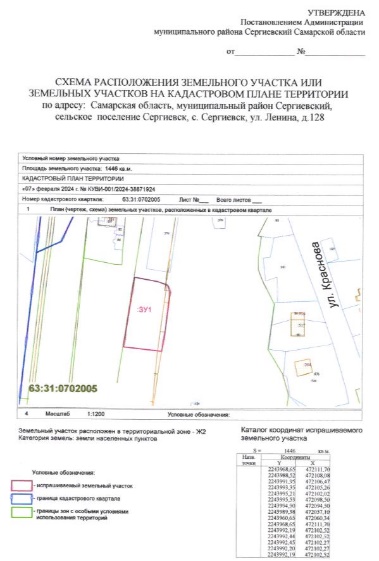 ИНФОРМАЦИОННОЕ СООБЩЕНИЕРуководствуясь п. 1 ч. 8 ст. 5.1 ГрК Ф,  пунктом 20 Порядка организации и проведения общественных обсуждений или публичных слушаний по вопросам градостроительной деятельности на территории городского поселения Суходол муниципального района Сергиевский Самарской области, утвержденного решением Собрания представителей городского поселения Суходол муниципального района Сергиевский Самарской области от 12 июля 2023 года № 20, в соответствии с Постановлением Главы городского поселения Суходол муниципального района Сергиевский Самарской области № 2 от 16.02.2024 г. «О проведении публичных слушаний по схеме расположения земельного участка по адресу: Самарская область, муниципальный район Сергиевский, п.г.т. Суходол, ул. Суслова, д.9, общей площадью 1188 кв.м., на котором расположен многоквартирный дом и иные входящие в состав такого дома объекты недвижимого имущества, в границах городского поселения Суходол муниципального района Сергиевский Самарской области», Администрация городского поселения Суходол муниципального района Сергиевский Самарской области осуществляет опубликование схемы расположения земельного участка по адресу: Самарская область, муниципальный район Сергиевский, сельское поселение Суходол, п.г.т.Суходол, ул.Суслова, 9, общей площадью 1188 кв.м., в газете «Сергиевский вестник» в информационно-телекоммуникационной сети «Интернет» на официальном сайте Администрации муниципального района Сергиевский Самарской области http://sergievsk.ru/.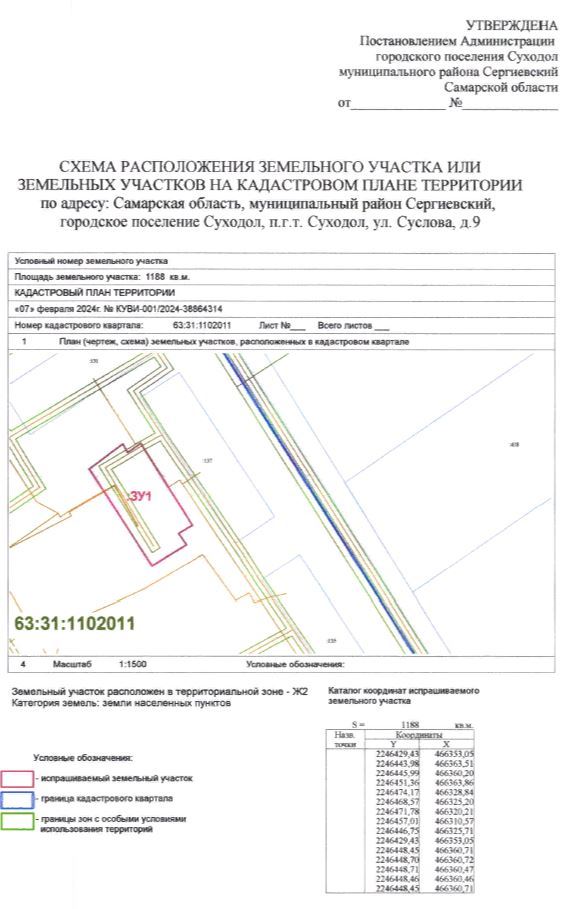 СОБРАНИЕ ПРЕДСТАВИТЕЛЕЙМУНИЦИПАЛЬНОГО РАЙОНА СЕРГИЕВСКИЙСАМАРСКОЙ ОБЛАСТИРЕШЕНИЕ21 февраля 2024г.                                                                                                                                                                                                                    №04«О предварительном одобрении проекта Решения Собрания представителей муниципального района Сергиевский Самарской области «О внесении изменений в Устав муниципального района Сергиевский Самарской области» и вынесении проекта на публичные слушания»В соответствии со статьями 28 и 44 Федерального закона от 06.10.2003г.№ 131-ФЗ «Об общих принципах организации местного самоуправления в Российской Федерации» Собрание Представителей муниципального района СергиевскийРЕШИЛО:1. Предварительно одобрить проект Решения Собрания представителей муниципального района Сергиевский Самарской области «О внесении изменений в Устав муниципального района Сергиевский Самарской области» (приложение к настоящему Решению).2. В целях обсуждения проекта Решения Собрания представителей муниципального района Сергиевский Самарской области «О внесении изменений в Устав муниципального района Сергиевский Самарской области» (далее – проект решения) провести на территории муниципального района Сергиевский Самарской области публичные слушания в соответствии с Порядком организации и проведения публичных слушаний в муниципальном районе Сергиевский Самарской области, утвержденным решением Собрания представителей муниципального района Сергиевский Самарской области от 29.10.2015г. № 09.3. Срок проведения публичных слушаний составляет 15 (пятнадцать) дней: с 04 марта 2024 года по 18 марта 2024 года.4. Обсуждение проекта Решения, а также учет представленных жителями муниципального района и иными заинтересованными лицами замечаний и предложений по проекту решения осуществляется в соответствии с Порядком организации и проведения публичных слушаний в муниципальном районе Сергиевский Самарской области, утвержденным Решением Собрания представителей муниципального района Сергиевский Самарской области от 29.10.2015г. № 09.5. Органом, уполномоченным на организацию и проведение публичных слушаний в соответствии с настоящим Решением, является Собрание представителей муниципального района Сергиевский Самарской области.6. Место проведения публичных слушаний (место ведения протокола публичных слушаний) – 446540, Самарская область, Сергиевский район, село Сергиевск, ул. Советская д. 65.7. Мероприятие по информированию жителей района по вопросу обсуждения проекта решения состоится 05 марта 2024 года в 10.00 час по адресу: 446540, Самарская область, Сергиевский район, село Сергиевск, ул. Ленина, д. 22.8. Назначить лицом, ответственным за ведение протокола публичных слушаний и протокола мероприятия по информированию жителей муниципального района Сергиевский Самарской области по вопросу публичных слушаний, ведущего специалиста аппарата Собрания представителей муниципального района Сергиевский – Базарову Елену Григорьевну.9. Прием замечаний и предложений по вопросу публичных слушаний, поступивших от жителей муниципального района Сергиевский и иных заинтересованных лиц, осуществляется по адресу, указанному в пункте 6 настоящего решения, в рабочие дни с 10 часов до 17 часов и на Едином портале государственных и муниципальных услуг (https://pos.gosuslugi.ru/). Письменные замечания и предложения подлежат приобщению к протоколу публичных слушаний.10. Прием замечаний и предложений по вопросу публичных слушаний оканчивается 15 марта 2024 года.11. Опубликовать настоящее Решение, проект решения (приложение к настоящему Решению) в газете «Сергиевский вестник» и на Едином портале государственных и муниципальных услуг (https://pos.gosuslugi.ru/).12. Настоящее Решение вступает в силу со дня его официального опубликования.Глава муниципального района СергиевскийА.И. ЕкамасовПредседатель Собрания Представителеймуниципального района СергиевскийЮ.В. АнциновПриложениек решению Собрания Представителеймуниципального района Сергиевский Самарской области№04 от “21” февраля 2023 г.СОБРАНИЕ ПРЕДСТАВИТЕЛЕЙМУНИЦИПАЛЬНОГО РАЙОНА СЕРГИЕВСКИЙСАМАРСКОЙ ОБЛАСТИРЕШЕНИЕПРОЕКТ«О внесении изменений в Устав муниципального района Сергиевский Самарской области»В соответствии со статьей 44 Федерального закона от 06.10.2003г. № 131-ФЗ «Об общих принципах организации местного самоуправления в Российской Федерации» с учетом Заключения о результатах публичных слушаний по проекту Решения Собрания представителей муниципального района Сергиевский Самарской области «О внесении изменений в Устав муниципального района Сергиевский Самарской области» от «___»_______ 2024 года Собрание представителей муниципального района Сергиевский Самарской области РЕШИЛО:1. Внести следующие изменения в Устав муниципального района Сергиевский Самарской области, принятый Решением Собрания представителей муниципального района Сергиевский Самарской области от 12.05.2015г.  № 36 (далее – Устав):1) в статье 7 Устава:а) подпункт 13 пункта 1 дополнить словами «, в том числе организация и проведение в соответствии с законодательством в области охраны окружающей среды общественных обсуждений планируемой хозяйственной и иной деятельности на территории соответствующего муниципального района»; б) подпункт 28 пункта 1 изложить в следующей редакции:«28) осуществление муниципального контроля в области охраны и использования особо охраняемых природных территорий местного значения;»;в) подпункт 33 пункта 1 изложить в следующей редакции:«33) организация и осуществление мероприятий межпоселенческого характера по работе с детьми и молодежью, участие в реализации молодежной политики, разработка и реализация мер по обеспечению и защите прав и законных интересов молодежи, разработка и реализация муниципальных программ по основным направлениям реализации молодежной политики, организация и осуществление мониторинга реализации молодежной политики;»;г) подпункт 34 пункта 1 дополнить словами «, а также правил использования водных объектов для рекреационных целей»;д) в подпункте 36 пункта 1 слова «, проведение открытого аукциона на право заключить договор о создании искусственного земельного участка» исключить;е) пункт 1 дополнить подпунктом 39 следующего содержания:«39) осуществление выявления объектов накопленного вреда окружающей среде и организация ликвидации такого вреда применительно к территориям, расположенным в границах земельных участков, находящихся в собственности муниципального района.»;ж) в пункте 2 слова «а также организация и осуществление мероприятий по территориальной обороне и гражданской обороне, защите населения и территории сельского поселения, входящего в состав муниципального района, от чрезвычайных ситуаций природного и техногенного характера» заменить словами «организация и осуществление мероприятий по территориальной обороне и гражданской обороне, защите населения и территории сельского поселения, входящего в состав муниципального района, от чрезвычайных ситуаций природного и техногенного характера, а также принятие решений и проведение на территории сельского поселения, входящего в состав муниципального района, мероприятий по выявлению правообладателей ранее учтенных объектов недвижимости, направление сведений о правообладателях данных объектов недвижимости для внесения в Единый государственный реестр недвижимости»;2) в пункте 1 статьи 10 Устава: а) подпункт 8 изложить в следующей редакции:«8) учреждение печатного средства массовой информации и (или) сетевого издания для обнародования муниципальных правовых актов, доведения до сведения жителей муниципального района официальной информации;»;б) в подпункте 9 слова «федеральными законами» заменить словами «Федеральным законом от 06.10.2003 № 131-ФЗ «Об общих принципах организации местного самоуправления в Российской Федерации»;3) в пункте 4 статьи 15 Устава слова «избирательную комиссию, указанную в статье 46 настоящего Устава, которая со дня обращения и инициативной группы действует в качестве комиссии местного референдума» заменить словами «комиссию, организующую подготовку и проведение местного референдума,»; 4) в пунктах 1 и 3 статьи 16 Устава слова «избирательная комиссия, указанная в статье 46 настоящего Устава,» в соответствующих падежах заменить словами «комиссия, организующая подготовку и проведение местного референдума,» в соответствующих падежах;5) в пункте 4 статьи 17 Устава слова «избирательной комиссии, указанной в статье 46 настоящего Устава,» заменить словами «комиссии, организующей подготовку и проведение местного референдума,»;6) в пунктах 4 – 6, 11 статьи 20 Устава слова «избирательная комиссия, указанная в статье 46 настоящего Устава,» в соответствующих падежах заменить словами «комиссия, организующая подготовку и проведение местного референдума,» в соответствующих падежах;7) статью 35 Устава дополнить пунктами 4 и 5 следующего содержания:«4. Полномочия депутата Собрания представителей муниципального района прекращаются досрочно решением Собрания представителей муниципального района в случае отсутствия депутата без уважительных причин на всех заседаниях Собрания представителей муниципального района в течение шести месяцев подряд.5. Депутат Собрания представителей муниципального района освобождается от ответственности за несоблюдение ограничений и запретов, требований о предотвращении или об урегулировании конфликта интересов и неисполнение обязанностей, установленных Федеральным законом от 06.10.2003 № 131-ФЗ «Об общих принципах организации местного самоуправления в Российской Федерации» и другими федеральными законами в целях противодействия коррупции, в случае, если несоблюдение таких ограничений, запретов и требований, а также неисполнение таких обязанностей признается следствием не зависящих от него обстоятельств в порядке, предусмотренном частями 3 – 6 статьи 13 Федерального закона от 25.12.2008 № 273-ФЗ «О противодействии коррупции».»;8) статью41 Устава дополнить пунктом 4 следующего содержания:«4. Глава муниципального района освобождается от ответственности за несоблюдение ограничений и запретов, требований о предотвращении или об урегулировании конфликта интересов и неисполнение обязанностей, установленных Федеральным законом от 06.10.2003 № 131-ФЗ «Об общих принципах организации местного самоуправления в Российской Федерации» и другими федеральными законами в целях противодействия коррупции, в случае, если несоблюдение таких ограничений, запретов и требований, а также неисполнение таких обязанностей признается следствием не зависящих от него обстоятельств в порядке, предусмотренном частями 3 – 6 статьи 13 Федерального закона от 25.12.2008 № 273-ФЗ «О противодействии коррупции».»;9) подпункт 18 пункта 1 статьи 43 Устава изложить в следующей редакции:«13) осуществление муниципального контроля в соответствии с федеральными законами в пределах полномочий, установленных федеральными законами;»;10) статьи 46 – 48 Устава признать утратившими силу;11) в пункте 2 статьи 50 Устава слова «, избирательной комиссии муниципального района» исключить;12) пункт 2 статьи 54 Устава дополнить подпунктом 4 следующего содержания:«4) право Главы муниципального района на прохождение диспансеризации в порядке, аналогичном порядку прохождения диспансеризации государственными гражданскими служащими Российской Федерации и муниципальными служащими, в соответствии с действующим законодательством.»;13) в статье 61 Устава:а) пункты 1 и 2 изложить в следующей редакции: «1. Муниципальные нормативные правовые акты муниципального района, затрагивающие права, свободы и обязанности человека и гражданина, муниципальные нормативные правовые акты, устанавливающие правовой статус организаций, учредителем которых выступает муниципальный район, а также соглашения, заключаемые между органами местного самоуправления, вступают в силу после их официального обнародования.2. Под обнародованием муниципального правового акта, в том числе соглашения, заключенного между органами местного самоуправления, понимается:1) официальное опубликование муниципального правового акта;2) размещение муниципального правового акта в местах, доступных для неограниченного круга лиц (в помещениях государственных органов, органов местного самоуправления, государственных и муниципальных библиотек, других доступных для посещения местах);3) размещение на официальном сайте администрации муниципального района: //www.sergievsk.ru.Официальным опубликованием муниципального правового акта, в том числе соглашения, заключенного между органами местного самоуправления, считается первая публикация его полного текста с пометкой «Официальное опубликование» в периодическом печатном издании –газете «Сергиевский вестник», являющейся источником официального опубликования муниципальных правовых актов муниципального района.»;б) пункт 9 после слов «официального опубликования» дополнить словом «(обнародования)».2. Поручить Главе муниципального района Сергиевский Самарской области направить настоящее Решение на государственную регистрацию в течение 15 (пятнадцати) дней со дня принятия настоящего Решения.3. После государственной регистрации вносимых настоящим Решением изменений в Устав муниципального района Сергиевский Самарской области осуществить официальное опубликование настоящего Решения в газете «Сергиевский вестник».4. Настоящее Решение вступает в силу со дня его официального опубликования, за исключением подпунктов 13 и 28пункта 1 статьи 7 Устава в редакции настоящего Решения. Подпункты 13 и 28 пункта 1 статьи 7 Устава в редакции настоящего Решения вступают в силу с 1 сентября 2024 года.Глава муниципального района СергиевскийА.И. ЕкамасовПредседатель Собрания представителеймуниципального района СергиевскийЮ.В. АнциновСОБРАНИЕ ПРЕДСТАВИТЕЛЕЙМУНИЦИПАЛЬНОГО РАЙОНА СЕРГИЕВСКИЙСАМАРСКОЙ ОБЛАСТИРЕШЕНИЕ21 февраля 2024г.                                                                                                                                                                                                                    №05«О внесении изменений в Решение Собрания представителей муниципального района Сергиевский Самарской области от 16.09.2021г. №44 «Об утверждении Положения о муниципальном земельном контроле в границах муниципального района Сергиевский Самарской области»В соответствии с Федеральным законом от 31.07.2020г. № 248-ФЗ «О государственном контроле (надзоре) и муниципальном контроле в Российской Федерации», Уставом муниципального района Сергиевский Самарской области Собрание Представителей муниципального района СергиевскийРЕШИЛО:1. Внести в Решение Собрания представителей муниципального района Сергиевский Самарской области от 16.09.2021г. №44 «Об утверждении Положения о муниципальном земельном контроле в границах муниципального района Сергиевский Самарской области» (далее - Положение) следующие изменения:1) приложение № 2 к Положению изложить в редакции согласно приложению № 1 к настоящему решению.2) пункт 1.2 Положения изложить в следующей редакции:«1.2. Предметом муниципального земельного контроля является:Соблюдение юридическими лицами, индивидуальными предпринимателями, гражданами (далее – контролируемые лица) обязательных требований земельного законодательства в отношении объектов земельных отношений, за нарушение которых законодательством предусмотрена административная ответственность;Исполнение решений, принимаемых по результатам контрольных мероприятий.Объектами муниципального земельного контроля являются:Деятельность, действия (бездействие) контролируемых лиц в сфере землепользования, в рамках которых должны соблюдаться обязательные требования, в том числе предъявляемые к контролируемым лицам, осуществляющим деятельность, действия (бездействие);Результаты деятельности контролируемых лиц, к которым предъявляются обязательные требования;Объекты земельных отношений, расположенные в границах муниципального района Сергиевский.Объектами земельных отношений являются: земля как природный объект и природный ресурс, земельные участки и части земельных участков.2.  Опубликовать настоящее Решение в газете «Сергиевский вестник».3. Настоящее Решение вступает в силу со дня его официального опубликования.Глава муниципального района СергиевскийА.И. ЕкамасовПредседатель Собрания Представителеймуниципального района СергиевскийЮ.В. АнциновПриложение №1к решению Собрания Представителеймуниципального района Сергиевский Самарской области№04 от “21” февраля 2023 г.Индикаторы риска нарушения обязательных требований, используемые для определения необходимости проведения внеплановых проверок при осуществлении администрацией муниципального района Сергиевский Самарской области муниципального земельного контроля1. Превышение площади используемого гражданином, юридическим лицом, индивидуальным предпринимателем земельного участка над площадью земельного участка соответствующего лица, сведения о которой содержатся в Едином государственном реестре недвижимости, архивах органа местного самоуправления, более чем на 10 %.2. Отступление фактической границы используемого гражданином, юридическим лицом, индивидуальным предпринимателем земельного участка (места размещения ограждения земельного участка), отнесенного к землям населенных пунктов, от границы земельного участка соответствующего лица, сведения о которой содержатся в Едином государственном реестре недвижимости, архивах органа местного самоуправления, более чем на 20 сантиметров.3. Отступление фактической границы используемого гражданином, юридическим лицом, индивидуальным предпринимателем земельного участка (места размещения ограждения земельного участка), отнесенного к землям сельскохозяйственного назначения и предоставленного для ведения личного подсобного хозяйства, огородничества, садоводства, строительства гаража для собственных нужд или индивидуального жилищного строительства, от границы земельного участка соответствующего лица, сведения о которой содержатся в Едином государственном реестре недвижимости, архивах органа местного самоуправления, более чем на 40 сантиметров.4. Отступление фактической границы используемого гражданином, юридическим лицом, индивидуальным предпринимателем земельного участка (места размещения ограждения земельного участка), отнесенного к землям сельскохозяйственного назначения, за исключением земельных участков, указанных в пункте 3 настоящего Перечня, от границы земельного участка соответствующего лица, сведения о которой содержатся в Едином государственном реестре недвижимости, архивах органа местного самоуправления, более чем на 50 сантиметров.5. Отступление фактической границы используемого гражданином, юридическим лицом, индивидуальным предпринимателем земельного участка (места размещения ограждения земельного участка), отнесенного к землям промышленности, энергетики, транспорта, связи, радиовещания, телевидения, информатики, землям для обеспечения космической деятельности, землям обороны, безопасности и землям иного специального назначения, от границы земельного участка соответствующего лица, сведения о которой содержатся в Едином государственном реестре недвижимости, архивах органа местного самоуправления, более чем на 1 метр.6. Отступление фактической границы используемого гражданином, юридическим лицом, индивидуальным предпринимателем земельного участка (места размещения ограждения земельного участка), отнесенного к землям особо охраняемых территорий и объектов, от границы земельного участка соответствующего лица, сведения о которой содержатся в Едином государственном реестре недвижимости, архивах органа местного самоуправления, более чем на 5 метр.7. Отступление фактической границы используемого гражданином, юридическим лицом, индивидуальным предпринимателем земельного участка (места размещения ограждения земельного участка), отнесенного к землям водного фонда и землям запаса, от границы земельного участка соответствующего лица, сведения о которой содержатся в Едином государственном реестре недвижимости, архивах органа местного самоуправления, более чем на 10 метров.8. Отсутствие в Едином государственном реестре недвижимости и архивах органа местного самоуправления сведений о правах (документах) на используемый гражданином, юридическим лицом, индивидуальным предпринимателем земельный участок.9. Наступление срока для исполнения собственником (владельцем) земельного участка обязанности по приведению земельного участка в состояние, пригодное для использования по целевому назначению, рекультивации земельного участка в случае, если соответствующий срок установлен нормативным правовым актом или иным документом (договором аренды земельного участка, разрешением на использование земельного участка без его предоставления и установления сервитута, проектной документацией и др.).10. Использование гражданином, юридическим лицом, индивидуальным предпринимателем земельного участка по целевому назначению, отличному от того, которое указано в Едином государственном реестре недвижимости или правоустанавливающих документах на земельный участок при отсутствии о нем сведений в Едином государственном реестре недвижимости.11. Зарастание земельного участка земель сельскохозяйственного назначения сорными растениями, определенными в предусмотренном постановлением Правительства Российской Федерации от 18.09.2020 № 1482 «О признаках неиспользования земельных участков из земель сельскохозяйственного назначения по целевому назначению или использования с нарушением законодательства Российской Федерации», деревьями и (или) кустарниками, не относящимися к многолетним плодово-ягодным насаждениям, за исключением мелиоративных защитных лесных насаждений.».№п\пНаименование мероприятийСрок исполненияОтветственный исполнительПримечание1Подготовить постановление администрации муниципального района Сергиевский по подготовке к прохождению весеннего паводка 2024г., определить необходимый состав оперативного штаба.01.03.2024 г.Отдел по делам ГО и ЧС администрации муниципального района Сергиевский2Провести обследование подведомственных территорий на предмет незаконного строительства земляных дамб на малых реках и ручьях в границах муниципальных образований, копию направить в Министерство лесного хозяйства, охраны окружающей среды и природопользования Самарской области.11.03.2024 гОтдел по делам ГО и ЧС администрации муниципального района Сергиевский;Главы сельских (городского) поселений муниципального района Сергиевский (по согласованию).3Создать оперативный штаб (рабочую группу) по контролю паводковой обстановки.11.03.2024 г.Отдел по делам ГО и ЧС администрации муниципального района Сергиевский.4Создать подвижной пункт управления комиссии по ЧС и ОПБ муниципального района Сергиевский.05.03.2024 г.Отдел по делам ГО и ЧС администрации муниципального района Сергиевский;МБУ «Гараж» (по согласованию).5Определить состав механизированных групп с включением тракторов, автобусов повышенной проходимости, погрузчики, лодки с моторами на прицепе, большегрузные тележки для перевозки скота и т.п., обеспечить своевременное приведение в готовность необходимых сил и средств на случай ЧС, связанных с паводками.11.03.2024 г.Главы сельских (городского) поселений муниципального района Сергиевский (по согласованию);Отдел по делам ГО и ЧС администрации муниципального района Сергиевский.6Организовать контроль за очисткой сбросных каналов, пропускных труб.29.03.2024г.Главы сельских (городского) поселений муниципального района Сергиевский (по согласованию);Отдел по делам ГО и ЧС администрации муниципального района Сергиевский.7Провести проверку спуска воды (при необходимости) на всех гидротехнических сооружениях (ГТС) до безопасного уровня.С 11.03.2024 г.Отдел по делам ГО и ЧС администрации муниципального района Сергиевский;Главы сельских (городского) поселений муниципального района Сергиевский (по согласованию).8Определить ответственных лиц за безаварийное функционирование закрепленных на период паводка бесхозяйных, а также находящихся муниципальной собственности гидротехнических сооружений. В период прохождения паводка организовать дежурство ответственных лиц.11.03.2024 г.Отдел по делам ГО и ЧС администрации муниципального района Сергиевский;Главы сельских (городского) поселений муниципального района Сергиевский (по согласованию).9Разработать и утвердить планы мероприятий в поселениях по обеспечению безаварийного пропуска паводковых вод, защиты населения, работников, зданий и сооружений от возможных последствий паводка на подведомственных территориях. Информацию представить в отдел по делам ГО и ЧС администрации муниципального района Сергиевский.11.03.2024 г.Главы сельских (городского) поселений муниципального района Сергиевский (по согласованию);Отдел по делам ГО и ЧС администрации муниципального района Сергиевский.10Уточнить перечень населенных пунктов, находящихся в зоне периодического подтопления и затопления паводковыми водами.11.03.2024 г.Главы сельских (городского) поселений муниципального района Сергиевский (по согласованию);Отдел по делам ГО и ЧС администрации муниципального района Сергиевский.11Подготовить пункты временного размещения населения, попадающего в зону подтопления (затопления). Провести проверку их готовности.11.03.2024 г.Главы сельских (городского) поселений муниципального района Сергиевский (по согласованию);Отдел по делам ГО и ЧС администрации муниципального района Сергиевский.12Уточнить расчеты по временному размещению населения и сельскохозяйственных животных по максимальному сценарию развития при угрозе наводнений.11.03.2024 г.Главы сельских (городского) поселений муниципального района Сергиевский (по согласованию);МКУ «Управление сельского хозяйства» муниципального района Сергиевский (по согласованию);Отдел по делам ГО и ЧС администрации муниципального района Сергиевский.13Провести необходимые тренировки, занятия с населением по действиям при угрозе возникновения наводненийФевраль-март 2024 г.Главы сельских (городского) поселений муниципального района Сергиевский (по согласованию).14Создать необходимый резерв продуктов питания, предметов первой необходимости для населения, оказавшегося в зоне подтопления (затопления)11.03.2024 г.Главы сельских (городского) поселений муниципального района Сергиевский (по согласованию);Сергиевское РайПО (по согласованию);Отдел по делам ГО и ЧС администрации муниципального района Сергиевский.15Взять на учёт жителей (поименно) населенных пунктов, которым угрожает подтопление в период весеннего паводка. (Особое внимание обратить на следующую категорию: пенсионеры, дети, многодетные семьи, инвалиды). Определить персональный состав информационных постов по контролю подъема паводковых вод в населенных пунктах. Разработать планы эвакуации и порядок первоочередного жизнеобеспечения населения продуктами питания, водой, предметами первой необходимости по сценарию затопления. Информацию представить в Отдел по делам ГО и ЧС администрации муниципального района Сергиевский.11.03.2024 г.Главы сельских (городского) поселений муниципального района Сергиевский (по согласованию).16Провести собрания с целью доведения порядка действий населения при подтоплении территорий, домов, подготовить памятки по действиям населения при угрозе или возникновении чрезвычайной ситуации.11.03.2024 г.Главы сельских (городского) поселений муниципального района Сергиевский (по согласованию);Отдел по делам ГО и ЧС администрации муниципального района Сергиевский.17Обеспечить своевременное информирование и оповещение населения об угрозе подтопления населенных пунктов, в том числе организовать подворовый обход населения, попадающих в зону подтопления с инструктажем о порядке действия в случае паводка.  Организовать информирование населения о необходимости страхования имущества.На период паводкаГлавы сельских (городского) поселений муниципального района Сергиевский (по согласованию);Отдел по делам ГО и ЧС администрации муниципального района Сергиевский.18Осуществить подготовку к паводку ливневой канализации, дренажных стоков водоотводящих каналов. Взять на контроль внутренние водоемы, овраги, нагорные водоотводные канавы, выпуски дождевой канализации, особо-опасные места на сетях дождевой канализации, водопропускные трубы на предмет их очистки от заторов и бытового мусора.До05.04.2024 г.Главы сельских (городского) поселений муниципального района Сергиевский (по согласованию).19Осуществлять контроль состояния дорожной инфраструктуры, объектов жизнеобеспечения и коммуникаций, попадающих в зону возможного подтопления, принять меры по обеспечению надежного функционирования. При необходимости организовать маршруты для транспорта взамен подтопленных участков дорог.  Провести работу по очистке полос отвода автомобильных дорог, водопропускных труб, мостов и подходов к ним.На период паводкаСергиевское ДЭУ ГКП АСАДО (по согласованию);ООО «СПИКА» (по согласованию)ООО «СКК» (по согласованию);Главы сельских (городского) поселений муниципального района Сергиевский (по согласованию)20Проверить техническую готовность всех зданий, сооружений, местных коммуникаций на подверженных паводку территориях и при необходимости выполнить работы по снижению возможного материального ущерба. Особое внимание обратить на потенциально опасные объекты и объекты жизнеобеспечения населения.04.03.2024 г.Главы сельских (городского) поселений муниципального района Сергиевский (по согласованию);Руководители потенциально-опасных объектов (по согласованию);Отдел по делам ГО и ЧС администрации муниципального района Сергиевский.21Создать аварийные бригады и обеспечить их готовность к работе по ликвидации отдельных разрушений сооружений, укреплению и защите жилых домов, систем тепло-, водо-, электроснабжения, инженерных коммуникаций, подсыпке гребней оградительных дамб, автодорог и других объектов. Создать необходимый резерв для функционирования систем жизнеобеспечения и ликвидации аварий04.03.2024 г.Главы сельских (городского) поселений муниципального района Сергиевский (по согласованию);Отдел по делам ГО и ЧС администрации муниципального района Сергиевский.22Разработать и утвердить схемы пропуска паводковых вод через ГТС, находящихся в каскаде (при наличии), и принять меры по доведению уровня воды в водных объектах каскадов в зимний период до минимального.11.03.2024 г.Главы сельских (городского) поселений муниципального района Сергиевский (по согласованию);Отдел по делам ГО и ЧС администрации муниципального района Сергиевский.23Провести проверку готовности гидротехнических сооружений. Определить места выемки грунта, для подсыпки и укрепления плотин и гидротехнических сооружений при угрозе их прорыва. Подготовить оборудование для откачки грунтовых и поверхностных вод из дождеприемных колодцев и пешеходных тоннелей.11.03.2024 г.Главы сельских (городского) поселений муниципального района Сергиевский (по согласованию);Отдел по делам ГО и ЧС администрации муниципального района Сергиевский24Подготовка и предоставление в ЦУКС ГУ МЧС России и дежурную службу Правительства Самарской области сводной информации по результатам постоянного мониторинга паводковой обстановкимарт-май2024 г.ЕДДС муниципального района Сергиевский МАУ «Сервис» (по согласованию);Отдел по делам ГО и ЧС администрации муниципального района Сергиевский.25Назначить ответственных лиц и организовать их круглосуточное дежурство в период обильного снеготаяния и прохождения паводка на рекахна период паводка, с 11.03.2024 г.Главы сельских (городского) поселений муниципального района Сергиевский (по согласованию);Отдел по делам ГО и ЧС администрации муниципального района Сергиевский.26Взять на учёт и контроль все плавсредства объектов, независимо от форм собственности, в населённых пунктах, которым может угрожать подтопление. Информацию предоставить в Отдел по делам ГО и ЧС администрации муниципального района Сергиевский.16.03.2024 г.Главы сельских (городского) поселений муниципального района Сергиевский (по согласованию);Отдел по делам ГО и ЧС администрации муниципального района Сергиевский.27Организовать выполнение работ по подготовке зданий административного, производственного и жилищного фондов, технических сооружений, техники, автотранспорта и вспомогательного оборудования к весеннему паводку. Принять меры по исключению попадания воды в подвальные и заглубленные помещения зданий и сооружений.11.03.20234г.Руководители организаций, предприятия, учреждений (по согласованию).28Руководителям объектов нефтегазового комплекса до начала весеннего паводка спланировать необходимые мероприятия, организовать уборку нефтепродуктов в местах нефтеразработок, хранения и транспортировки нефти, обеспечить безаварийный пропуск паводковых вод.23.03.2024 г.Руководители организаций, предприятия, учреждений (по согласованию)29Организовать постоянное наблюдение за подъемом уровня воды на водоемах и своевременное доведение обстановки до председателя комиссии по предупреждению и ликвидации чрезвычайных ситуаций и обеспечению пожарной безопасности муниципального района Сергиевский.В период паводка производить доклады:Ежедневный доклад об обстановке:- оперативному дежурному единой дежурно-диспетчерской службы (ЕДДС) района: тел. 2-32-92, 112, 89277554370 в период с 7-00 до 8-00.- Немедленный доклад – при предпосылках или возникновении чрезвычайной ситуации:-  оперативному дежурному:тел. 2-32-92, 112. 89277554370;- в отдел по делам ГО и ЧС администрации района: тел.  2-19-92, 89276040460.март-май2024 г.В период с начала подъема воды в водоемахГлавы сельских (городского) поселений муниципального района Сергиевский (по согласованию);ЕДДС муниципального района Сергиевский МАУ «Сервис» (по согласованию).30Предусмотреть комплекс мер по организованному выводу из зон стихийного бедствия пострадавшего населения, предотвращению и пресечению случаев краж, мародерства, обеспечению охраны общественного порядка и сохранности имущества граждан, предприятий и организаций в зонах возможного подтопления паводковыми водами.На период паводкаГлавы сельских (городского) поселений муниципального района Сергиевский (по согласованию);Отдел МВД России по Сергиевскому району (по согласованию).31Организовать постоянной ветеринарный контроль в период весеннего паводка.На период паводкаГБУ СО СВО «Сергиевская районная станция по борьбе с болезнями животных» (по согласованию)32Организовать сбор информации о наличии сельскохозяйственных животных сельхозпредприятий в зоне возможного подтопления в паводковый период, наличие и порядок хранения минеральных удобрений, агрохимикатов, пестицидов.  Установить контроль за принятием руководителями хозяйств своевременных мер по сохранности сельхозживотных, имеющихся материальных ценностей и снижению ущерба от паводка. Информацию предоставить в Отдел по делам ГО и ЧС администрации муниципального района Сергиевский.11.03.2024 г.МКУ «Управление сельского хозяйства» муниципального района Сергиевский (по согласованию).33Организовать мониторинг санитарно-гигиенической, эпидемиологической обстановки на территории района, контроль качества питьевой воды и продуктов питания, организовать информирование районной противопаводковой комиссии о ее ухудшении.В период паводкаТерриториальный отдел территориального управления Роспотребнадзора по Самарской области в Сергиевском район (по согласованию);Филиал ФБУЗ «Центр гигиены и эпидемиологии в Самарской области в Сергиевском районе» (по согласованию);ООО «Сервисная коммунальная кампания» (по согласованию).34Обеспечить готовность к возможной локализации и ликвидации очагов инфекционных заболеваний в местах возможного подтопления, местах временного размещения населения в случае проведения эвакуационных мероприятий.В период паводкаГБУЗ СО «Сергиевская ЦРБ»(по согласованию)35Организовать проведение проверок готовности к безаварийному пропуску паводковых вод объектов энергетики, подстанций, сетей, иного оборудования, которое может быть подтоплено в период половодья.11.03.2024 г.Сергиевский РЭС СПО Филиал ПАО "МРСК Волги" - "Самарские распределительные сети" (по согласованию);АО «Самарская сетевая кампания» (по согласованию).36Обеспечить контроль за подготовкой службами эксплуатации объектов жилищно-коммунальной инфраструктуры (водозаборов, очистных сооружений, объектов электроэнергетики), попадающих в зону возможного затопления, к работе в условиях прохождения паводковых вод.15.03.2024 г.Промышленно-коммунальный отдел администрации муниципального района Сергиевский;Отдел по делам ГО и ЧС администрации муниципального района Сергиевский.37Организовать проведение аварийно-спасательных мероприятий в зонах возможного подтопления, обеспечить готовность имеющих средств оперативной радиосвязи для использования в зоне паводка.В период прохождения паводкаНачальник пожарно-спасательного отряда №40 филиала ГКУ СО «Центр по делам ГО, ПБ и ЧС (по согласованию).38Провести корректировку плана действий по предупреждению и ликвидации чрезвычайной ситуации с учетом анализа прохождения паводка в прошлые годы.11.03.2024 г.Отдел по делам ГО и ЧС администрации муниципального района Сергиевский.39Провести проверку готовности пунктов временного размещения населения.11.03.2024г.Отдел по делам ГО и ЧС администрации муниципального района Сергиевский.40Принять участи в командно-штабную тренировку по теме «Организация взаимодействия комиссии по предупреждению и ликвидации ЧС и ОПБ Самарской области, органов местного самоуправления, сил и средств организаций при половодье и паводках на территории Самарской области».Февраль-март 2024 г.Отдел по делам ГО и ЧС администрации муниципального района Сергиевский.41Провести командно-штабную тренировку по теме «Организация работы органов управления муниципального звена ТП Самарской области РСЧС в период половодья и паводков»14.03.2024-15.03.2024 г.Отдел по делам ГО и ЧС администрации муниципального района Сергиевский.42Обеспечить готовность комплексной системы экстренного оповещения населения к доведению информации об угрозе подтопления (затопления)До 1.03.2024 г.Главы сельских (городского) поселений муниципального района Сергиевский (по согласованию);Отдел по делам ГО и ЧС администрации муниципального района Сергиевский.43Провести комиссионные предпаводковые и послепаводковые осмотры ГТС с привлечением представителей Ростехнадзора, ГУ МЧС, министерства лесного хозяйства, охраны окружающей среды и природопользования Самарской области и других заинтересованных органов с целью оценки готовности поднадзорных ГТС к пропуску паводковых вод и их технического состояния после прохождения весеннего половодья и паводков.Июнь-июль,Октябрь-ноябрь 2024 г.Отдел по делам ГО и ЧС администрации муниципального района Сергиевский44Информацию о реализацию плана рассмотреть на заседании комиссии по предупреждению и ликвидации чрезвычайных ситуаций и обеспечению пожарной безопасности муниципального района СергиевскийФевральМартОтдел по делам ГО и ЧС администрации муниципального района Сергиевский;Главы сельских (городского) поселений муниципального района Сергиевский (по согласованию)Соучредители:- Собрание представителей муниципального района Сергиевский Самарской области;- Администрации городского, сельских поселений муниципального района Сергиевский Самарской области.Газета изготовлена в администрации муниципального района Сергиевский Самарской области: 446540, Самарская область, Сергиевский район, с. Сергиевск, ул. Ленина, 22.Тел: (84655) 2-15-35Гл. редактор: Л.Н. Мартынова«Сергиевский вестник»Номер подписан в печать 22.02.2024г.в 09:00, по графику - в 09:00.Тираж 18 экз.Адрес редакции и издателя: с. Сергиевск,ул. Ленина, 22.«Бесплатно»